Информация об укомплектованности библиотечного фондаМуниципального дошкольного образовательного автономного учреждения «Детский сад №16 «Чебурашка» общеразвивающего вида с приоритетным осуществлением познавательно-речевого развития воспитанников г. Новотроицка Оренбургской области».В соответствии с законом РФ «Об образовании в Российской Федерации»                  от 29 декабря 2012 года № 273-ФЗ ст. 18 в целях обеспечения реализации образовательной программы дошкольного образования в МДОАУ «Детский сад № 16 г. Новотроицка» сформирована  библиотека.Библиотечный фонд укомплектован печатными, электронными учебными изданиями (включая учебные пособия), методическими и периодическими изданиями по всем входящим в реализуемую образовательную программу дошкольного образования МДОАУ «Детский сад № 16 г. Новотроицка» образовательным областям.Учебные издания, используемые при реализации образовательной Программы дошкольного образования МДОАУ «Детский сад № 16 г. Новотроицка», отвечают требованиям федерального государственного образовательного стандарта дошкольного образования и соответствуют содержанию образовательной программы дошкольного образования МДОАУ «Детский сад № 16 г. Новотроицка».Библиотека расположена в методическом кабинете, оснащена оборудованием, обеспечивающим свободный доступ к сети Интернет, работу с компьютером, принтером. Деятельность библиотеки регламентируется нормативно-правовым актом «Порядок пользования библиотекой и информационными ресурсами, а также доступ к информационно-телекоммуникационным сетям и базами данных, учебным и методическим материалам, материально-техническим средствам обеспечения образовательной деятельности».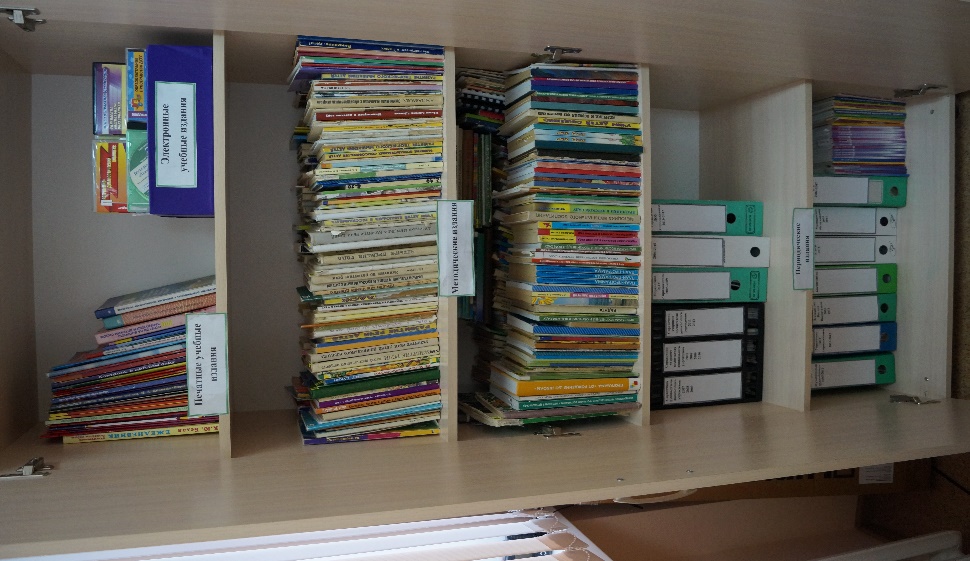 Печатные учебные изданияМетодические изданияОбразовательная область «Социально-коммуникативное развитие»ЭЛЕКТРОННЫЕ УЧЕБНЫЕ ИЗДАНИЯПЕРИОДИЧЕСКИЕ ИЗДАНИЯ№п/пНаименование, год издания1Шамрай С.Е., Васильцова Т.В. Контроль в детском саду. В:, издательство Учитель 2016г2Афонькина Ю.А. Педагогический мониторинг в новом контексте образовательной деятельности. Изучение индивидуального  развития детей. Младшая группа. В. издательства Учитель, 2015г.3Афонькина Ю.А. Педагогический мониторинг в новом контексте образовательной деятельности. Изучение индивидуального  развития детей. Средняя  группа. В. издательства Учитель, 2015г4Афонькина Ю.А. Педагогический мониторинг в новом контексте образовательной деятельности. Изучение индивидуального  развития детей. Старшая  группа. В. издательства Учитель, 2015г5Афонькина Ю.А. Педагогический мониторинг в новом контексте образовательной деятельности. Изучение индивидуального  развития детей. Подготовительная  группа. В. издательства Учитель, 2015г6Ужастова В.В. Создание условий для реализации  основной образовательной  программы  ДОО. В. издательства Учитель,  2015г7Недомеркова И.Н., Мурченко Н.А.  Годовой план работы дошкольной образовательной организации. В. Издательство Учитель, 20158Павлова Л.СотниковаВ. Раннее детство в системе вариативного дошкольного образования . М.Обруч 20139Поддъякова Н.Н. Психическое развитие и саморазвитие ребенка- дошкольника. Ближние и дальние  горизонты. М. Обруч 201310Михеева Е.В.Современные технологии обучения дошкольников В.Учитель 201311Урунтаева Г.А., Афонькина Ю.А. Практикум  по  дошкольной психологии. М.200012Т.И. Ерофеевой  Современные образовательные  программы для дошкольных учреждений М. 200013Авдеева Н.Н. Князева Н.Л. Стеркинар.Б. Безопасность. Учебно-методическое пособие по основам безопасности жизнедельности  детей старшего дошкольного  возраста СПб. Детство- Пресс, 2002г14Помораева И.А., Позина В.А. Формирование  элементарных  математических представлений М: издательство Мозаика- Синтез , 2009г.15Дыбина О.В. Ознакомление с предметным и социальным окружающим миром. М. Мозаика-Синтез, 200916Гербова В.В. Развитие речи в детском в детском саду. М. Мозаика синтез  201317УшаковаО.С, Развитие речи детей 3-5 лет М. ТЦ «Сфера» 201118Комарова Т.С. Изобразительная деятельность в детском саду М. Мозаика-Синтез, 201419Лыкова И.А.  Художественный труд  в детском саду М. ООО ИД «Цветной мир» 201120Куцакова Л.В .Конструирование и ручной труд в детском саду М. «Просвещение» .199021Пензулаева Л.И. Физическая культура в детском саду М. Мозаика-Синтез, 201522Картушина М.Ю. Зеленый огонек здоровья. М. ТЦ «Сфера» 2009Наименование, год издания(учебно- методические издания)1Алешина Н.В. «Ознакомление дошкольников с окружающим и социальной действительностью».М. 20042Баринова Е.В. «Безопасность Малышей: улица, транспорт, дорога» Р-на-Д 20133Белая К.Ю., В.Н. Зимонина «Как обеспечить безопасность дошкольников»  М. «Просвещение» 20004Белая К.Ю.,Сотникова В.М. «Разноцветные игры» М. Линка-пресс 20075Васильева О.К. «образная Игрушка» С.П. Детство-Пресс20036Волкова Т,Червова «Семейный детский сад в системе государственного дошкольного воспитания и образования» М. Обруч 20117Галанов А.С. «Психическое и физическое развитие ребенка от 3 до 5 лет» М.20028Гельфман Е.М. «Игры и упражнения для маленькиз и больших» М .Просвещение 19699Губанова  Н.Ф.»Развитие игровой деятельности» М. Мозаика Синтез 200910Доронова Т. «Девочки и мальчики 3-4 лет в семье и детском саду»М. Линка-Пресс 2009 11Доронова Т.Н. «Дошкольное учреждение и семья- единое пространство детского развития» М. Линка-пресс 200112Доронова Т.Н. «Играют взрослые и дети» М. Линка-пресс 200613Доронова Т.Н. «Развитие детей раннего возраста в условиях вариативного дошкольного образования» М.Обруч 201214Извекова Н.А. «Занятия по правилам дорожного движения» М.ТЦ Сфера 200815Изгаршева В.М. «Игрушки и пособия для детского сада» М. «Просвещение» 1987г.16Клейман С.Е., Г.Ю. Байкова и др. «Воспитать пешехода» Оренбург 200917Клюева Н.В., Касаткина Ю.В.  «Учим детей общению»Ярославль199618Козак О.Н «Путешествие в страну игр»С.П. 199719Козлова А.В. «Работа ДОУ с семьёй» ООО «ТЦ Сфера» 200520Козлова С «Мы имеем право» М.ОбручЛинка-пресс 201021Козлова С.А. «Мой мир-приобщение ребенка к социальному миру» Линка –пресс М 200022Коломинский Я.Л. , Панько Е.А. «Психология социальной одаренности» М. Линка-пресс 2009 23Комарова Т.С., Л.В. Куцакова, Л.Ю.Павлова «Трудовое воспитание в детском саду»М .Мозаика-Синтез200524Кузнецова Л.В., М.А. Панфилова «Формирование нравственного здоровья дошкольников»ТЦ Сфера М.200325Люцис К. «Азбука здоровья» о «Русское энциклопедическое товарищество» М. 2004г.26Михайленко Н. Я., Н.А. Короткова «Как играть с ребенком»М. Обруч 201227Михайленко Н.Организация Сюжетной игры в детском саду М.Линка-Пресс 200928Николаев Н.В. «Развивающие игры для детей 2-4 лет» Р-на –Д. 201629Оривенко Л.П., Г.Л. Зубкова Дорожная Азбука для «дощколят»  Оренбург200630Прилепко Е.Ф. «Пожарная безопасность» М. 200931Свирская Л. «Работа с семьей: необязательные инструкции» М. Линка-пресс 200732Свирская Л.»Индивидуализация образования:правильный старт»М.Обруч201133Сорокина А.И. «Игры с правилами  в детском саду» М 197034Старцева О.Ю. «Школа дорожных наук»ТЦ Сфера200835Степаненкова Э.Я., М.Ф. Филенко «Дошкольникам о правилах дорожного движения»  М. «Просвещение» 197936Степанова О.А. «Развитие игровой деятельности ребенка» (обзор программ дошкольного образования) М.ТЦ Сфера 200937Сушкова И.В. «Социально-личностное развитие» (анализ программ дошкольного образования) М.ТЦ Сфера 200838Хабибуллина Е.Я. «Дорожная азбука в детском саду»С.П. Деетство-Пресс201139Шелухина И.П. «Мальчики и девочки» ТЦ Сфера М 200640Никитин Б. «Развивающие игры» М.Педагогика1981Образовательная область «Познавательное развитие»Образовательная область «Познавательное развитие»1«Мы живем в России подг.группа» Москва 2014г2«Обучение пометоду ТРИЗ в детском саду» Челябинск 19923«Ребёнок и мир вокруг него» Ж\л «Миша» № 3 -19994Аджи А.В. «Открытые мероприятия для детей младшей группы» Воронеж 20145Аксенова З.Ф.«Войди в природу другом» (экологическое воспитание дошкольников) ТЦ Сфера20086Альтхаух Д., Дум Э. «цвет, форма, количество» М. Просвещение 19847Арапова-Пискарева Н.А.,  Формирование элементарных математических представлений в детском саду, Москва 20088Бондаренко А.К. Дидактические игры в детском саду» М.Просвещение 19919Бондаренко Т.М. «Экологические занятия с детьми 5-6 и 6-7 лет» ТЦ «Учитель» 2007г                                                                                                                 10Бондаренко Т.М. «Экологические занятия с детьми 5-6 и 6-7 лет» ТЦ «Учитель» 2007г                                                                                                                 11Венгер Л.А. «Дидактические игры и упражнения по сенсорному воспитанию дошкольников» М. Просвещение 197312Венгер Л.А. и др. «Воспитание сенсорной культуры ребенка от рождения до 6 лет», Москва : Просвещение, 198813Волина В. «Праздник числа» М.  Знание 199314Волчкова В.Н. «Конспекты занятий в ст.группе по  экологии» ТЦ «Учитель» Воронеж 2008г                                                                                                       15Волчкова В.Н. «Экология» Воронеж ТЦ Учитель 200616ГавринаС.Е.и др. «Развиваем мышление» «РОСМЭН» 200817Голованова Э.Н. «Гнездо-дом» Лесная промышленность 197118Горькова Л.Г. «Сценарии занятий по экологическому воспитанию дошкольников» М.Вако 200519Гришин В.Г. «Малыши играют в шахматы» М. Просвещение 199120Гулидова Т.В. «Проектная деятельность в детском саду (организация проектирования, конспекты проектов)21Демина Е.С. «Развитие элементарных математических представлений (анализ программ дошкольного образования) М.ТЦ «Сфера» 200922Доронова Т.Н. « Из ДОУ в школу».М. Линка- Пресс 200723Дрязгунова В.А. «Дидактические игры для ознакомления дошкольников с растениями»  М.Просвещение 198124Дыбина О.В. «Ознакомление дошкольников с секретами кухни» ТЦ Сфера2003 25Дыбина О.В. «Занятия по ознакомлению с окружающим миром /младшая группа» М.Мозаика-синтез 2009 26Ерофеева Т.И. и др. «Математика для дошкольников» М.Просвещение.199227Ефанова З.А. «Познание предметного мира» «Учитель» 201328Жуковская Р.И. и др. «Родной край»М. Просвещение 198529Зебзеева В.А. «Развитие Элементарных естественно- научных представлений и экологической культуры детей» (обзор программ дошкольного образования) М.ТЦ «Сфера» 200930Золотова Е.И. «Знакомим дошкольников с миром животных»М. Просвещение 198831Иванова А.И. «Экологические наблюдения и эксперименты в д/саду» ТЦ «Сфера» Москва 2007г32Иванова А.И. «Экологические наблюдения и эксперименты в детском саду»ТЦ Сфера200433Иванова Т.И «Занимательная математика для дошкольников»( метод. Рекомендации для работы с детьми 6-го года жизни в детском дошкольном учреждении) Самара 199334Киреева Л.Г. Бережнова С.В. «Формирование экологической культуры дошкольников» Волгоград 200835Колесникова Е.В. «Математика для детей 3-4 лет» ООО «ТЦ Сфера» 201236Колесникова Е.В. «Математика для детей 4-5 лет» ООО «ТЦ Сфера» 201237Колесникова Е.В. «Математика для детей 5-6 лет и 6-7 лет» ТЦ «Сфера» 201538Колесникова Е.В. «Математика для детей 5-6 лет и 6-7 лет» ТЦ «Сфера» 2015г.39Колесникова Е.В. «Математика для дошкольников 3-4 лет» М.ТЦ «Сфера» 2000 рабочая тетрадь40Колесникова Е.В. «Математика для дошкольников 3-4 лет» ТЦ «Сфера» 2004 методическое пособие41Колесникова Е.В. «Математика для дошкольников 4-5 лет» ТЦ «Сфера» 200342Корнилова В.М. «Экологическое окно» в детском саду ТЦ Сфера200843Кравченко И.В. «Прогулки в д/саду стар.иподгот.группа». Т ц «Сфера» Москва 2009г.44Курак Е.А. «Экономическое воспитание дошкольников» М.ТЦ «Сфера» 200245Макеева А.Г., Лысенко И.А. «Долго ли до беды?» (педагогическая профилактика детского наркотизма)  М. Линка-Пресс 200046Маневцова Л.М. «Мир и природы и ребенок»  С-П. Детсво-пресс 200347Марковская М.М. «Уголок природы в детском саду» М. Просвещение198448Мартынова Е.А. «Организация опытно-экспериментальной деятельности детей 2-7 лет» «Учитель» 201249Метлина Л.С «математика в детском саду» М.Просвещение 198450Минкевич Л.В «математика в детском саду» младшая  группа М.Скрипторий 201351Минкевич Л.В «математика в детском саду» средняя группа М.Скрипторий 2013 52Михайлова З.А. «Игровые занимательные задачи для дошкольников» М.просвещение 198553Молодова Л.П. «Игровые экологические занятия с детьми»Минск Асар199654Нефёдова К. «Дом. Какой он?» «Гном и Д» 200455Нефёдова К.П. «Посуда и столовые принадлежности. Какие они?» «Гном и Д» 200456Николаева С.Н. «Воспитание экологической культуры в дошкольном детстве» М. Новая школа 1995 57Николаева С.Н. «Экологическое воспитание младших дошкольников» М.Мозаика-синтез 200058Новикова В.П. « Математика в детском саду»старший возраст М.Мозаика-Синтез 200259Павлова Л.Н. «Знакомим малыша с окружающим миром» М . Просвещение 198760Пилюгина Э.Г. «Занятия по сенсорному воспитанию» М.просвещение 198361Помораева И.А. Позина В.А. «Занятия по ФЭМП в средней группе» Мозаика-синтез 200962Помораева И.А. Позина В.А. «Занятия по ФЭМП в старшей группе» Мозаика-синтез 200963Потапова Т.В. «Беседы о профессиях с детьми с 4-7 лет» ТЦ Сфера200864Пьянкова Е.А. «Начинаю считать» Издательство «Эксмо» 200865Ракитина И.В. «Головные уборы. Какие они?» «Гном и Д» 200866Румянцева Е.А., «Проекты в ДОУ: практика обучения детей 3-7 лет». Волгоград: Учитель, 201567Рунова М.А , Бутилова А.В. «Ознакомление с природой через движение» (интегрированные занятия) М.Мозаика-синтез 200668Рыжова Н.А. «Волшебница вода» М. Линка-Пресс 199769Севостьянова Е.О. «Хочу все знать!» развитие интеллекта детей 5-7 лет М.ТЦ «Сфера» 200570Симановский А.Э. «Развитие творческого мышления детей» Ярославль Гринго 199670Симонова Л.Ф. «Память дети 5-7 лет».Ярославль 2001   72Скорлупова О.А. «Занятия с детьми  старшего дошкольного возраста по теме Ранняя весна» М. Скрипторий 2003 73Смоленцева А.А. «Сюжетно-дидактические игры с математическим содержанием» М. Просвещение 199374Соловьева Е.В. «Математика и логика для дошкольников» М. Просвещение 200075Соломенникова О.А «Ознакомление с природой в детском саду /младшая  группа» М.Мозаика-синтез 201676Соломенникова О.А. «Экологическое воспитание в детском саду» М.Мозаика-синтез 200577Соломенникова О.А. «Занятия по ФЭМП младшая группа» М.Мозаика-синтез 200978Столяр А.А. «Давайте поиграем» (математические игры) М.Просвещение 199179Тарунтаева Т.В. «Развитие ЭМП у дошкольников»М.Просвещение 198080Теплюк С.Н. «Занятия на прогулке с малышами» ( для работы с детьми 2-4 года)М.Мозаика синтез200681Тихомирова Л.Ф. «Познавательные способности дети 5-7 лет». Ярославль 200082ТугушеваГ.П.и др. «Экспериментальная деятельность детей среднего и старшего дошкольного возраста» «Детство-Пресс» 200883Удальцова Е.И. «Дидактические игры в воспитании и обучении дошкольников»Минкс «Народная Асвета» 197684Уланова Л.А. «Методические рекомендации по организации и проведению прогулок детей 3-7 лет».С-П. Детсво-Пресс 200885Фалькович Т.А. , Барылкина Л.П. «Формирование математических представлений»  М.ВАКО 200586ФидлерМ. «Математика уже в детском саду»  м. Просвещение 198187Ходакова Н., Бревнова Ю. «От точки до пейзажа»М.Обруч 201288Шорыгина Т.А. «Беседы о детях героях великой отечественной войны» ТЦ Сфера2011 89Шорыгина Т.А. «Насекомые. Какие они?» «Гном и Д» 200490Шорыгина Т.А. «Рыбы. Какие они?» «Гном и Д» 200891Банников А.Г. «Мир животных и его охрана» М. Педагогика 1978Оренбуржье край родной1«Я-новотроицк! Семь вех на семь десятилетий» Новотроицк 20162Антонкина Т.А. «Книга Памяти» Новотроицк 20003Матова В.Н. « Краеведение в детском саду» С.П. Детство- Прес 20144Бабунова Е.С., Градусова Л.В. «Наш дом «Южный Урал» Магнитогорск МаГУ 20035Новицкая М.Ю. «Наследие. Патриотическое воспитание» М. Линка-Пресс 20036ПшеченкоГ.П. «60 стальных побед» Новотроицк 20167Россовский В.П. «Золотые звёзды Оренбуржья» Челябинск 19898Сертакова Н.М., Кулдашова Н.В. « Патриотическое воспитание детей 4-7 лет на основе проектно- исследовательской деятельности»  Волгоград 20169Литвинова М.Ф. «Русские народные подвижные игры»  М. Просвещение 1986Образовательная область «Речевое развитие»Образовательная область «Речевое развитие»1Аджи А.А. «Интегрированные занятия в младшей группе» Воронеж ТЦ Учитель 20092Анищенкова Е.С. «Логопедическая ритмика» М. АСТ Апрель 20073Бондаренко А.К. «Словесные игры в детском саду» М. Просвещение. 19774Бородич А.М. «Методика развития речи детей» М. Просвещение 19815В.В.Гербова, А.И. Максакова «Занятия по развитию речи в первой младшей группе детского сада» М. Просвещение1979;20086Веретенникова С.А. «Четыре времени года»М. Просвещение 19717Ворошнина Л.В. «Конспекты занятий по развитию речи детей подготовительной группы» Пермь 19938ВочковаВ.Н.«Конспекты занятий по развитию речи в ст.группе» Воронеж 2008г.9Гербова «Занятия по развитию речи в средней группе  детского сада» М. Просвещение 197810Гербова В.В. «Занятия по развитию речи в первой младшей группе» М.198511Гербова В.В. «Занятия по развитию речи в первой младшей группе» М.Мозаика-синтез 200812Гербова В.В. «Занятия по развитию речи с детьми 4-6 лет» М. Просвещение 198713Гербова В.В. «Приобщение детей к художественной литературе» М.Мозаика-синтез 200514Гербова В.В. «Развитие речи в детском саду младшая группа» М.Мозаика-синтез 201415Гербова В.В. «Развитие речи в детском саду старшая группа» М.Мозаика-синтез 201616Гербова В.В. «Развитие речи в детском саду» М.Мозаика-синтез 200517Гербова В.В. «Развитие речи в детском саду» М.Мозаика-синтез 200718Гербова В.В. «Развитие речи в детском саду», младшая группа М.Мозаика-синтез 201619Гербова В.В. «Развитие речи в детском саду», средняя группа М.Мозаика-синтез 201620Гербова В.В. «Развитие речи в ст.группе и подг. группе» «Мозаика-синтез» Москва 2016г.            21Горбушина Л.А. «Выразительное чтение и рассказывание детям дошкольного возраста» М.Просвещение 198322Гриценко З.А. «Пришли мне чтения доброго..» М.Просвещение200323Громова О.Е.идр «Стихи и рассказы о животном мире» «Гном и Д» 200124Дьякова Е.А. «Логопедический массаж» М.25Елкина Н.В. « 1000 загадок». Ярославль Академия развития 199626Елкина Н.В. «Учим детей наблюдать и рассказывать» Ярославль Академия развития 199727Илларионова Ю.Г. «Учите детей отгадывать загадки»М. Просвещение198528Картушина М.Ю. «Конспекты логоритмических занятий с детьми 6-7 лет» М. ТЦ Сфера 200629Коноваленко В.В. «Развитие связной речи» М. «Гном и Д» 200330Коноваленко В.В.Артикуляционная, пальчиковая гимнастика и дыхательно-голосовые упражнения«Гном и Д» 200131Короткова Э.П. «Обучение детей дошкольного возраста рассказыванию»М. Просвещение 198232Кузьменкова Е. «Как игратьв стихи»(игровые интегрированные занятия)М. Чистые пруды200833Кыласова Л.Е. «Развитие речи»(конспекты с детьми старшего дошкольного возраста) Волгоград Учитель 201234Максаков А.И. «Воспитание звуковой культуры речи у дошкольников» М.Мозаика-синтез 200635Максакова А.И.,Тумакова Г.А. «Учите играя» М. «Просвещение». 198336Новоторцева Н.В. «Развитие речи детей» Ярославль Академия развития 199637Рыжова Н.А. «Не просто сказки» М.Линка-Пресс200238Смирнова Л.Н., Овчинников С.Н. «Развитие речи у детей 3-4 лет» М.Мозаика-синтез 200939Сорокина Н. «Кукольный театр для  самых маленьких»М. Линка –Пресс 200940Сохина Ф.А. «Развитие речи детей дошкольного возраста» М.Просвещение 198441Сухин  И.Г. «Сборник литературных викторин»М. Новая школа 199442Сухин И.Г. «800 загадок и 1000 кроссвордов» М.Новая школа 199643Сухин И.Г. «Веселые скороговорки» Ярославль, Академия развития 200544Тихеева Е.И. «Развитие речи детей» М .Просвещение 1981    45Ткаченко Т.А. «Физкульт-минутки для развития пальцевой моторики у дошкольников с нарушениями речи» М. «Гном и Д» 200146Ушакова О.С. «Рабочая тетрадь по развитию речи для детей 3-4 лет» ООО «ТЦ Сфера» 201447Ушакова О.С. «Рабочая тетрадь по развитию речи для детей 4-5 лет» ООО «ТЦ Сфера» 201448Федоренко Л.П. «Методика развития речи детей дошкольного возраста» М.Просвещение198449Шорохова О.А. «Играем в сказку» ООО «ТЦ Сфера» 200650Шустерман М.Н. «Как попасть в сказку» М.Просвещение1995Образовательная область «Художественно-эстетическое развитие»Образовательная область «Художественно-эстетическое развитие»1Аджи А.В. «Открытые мероприятия для детей  младшей группы образовательная область «Художественно-эстетическое развитие» воронеж 20142Аржанухина Н.Г. «Тесьма и бахрома» М . «Вече». 2001 3Богатеева З.А. «аппликация по мотивам  народного орнамента» М. Просвещение 19824Богатеева З.А. «Занятия аппликацией в детский саду» М. Просвещение 19885Брофман В. «Архитертурная школа имени Папы Карло» М. Линка- Пресс 20016Буклет «Русская фарфоровая пластика» Ленинград»Художник РСФСР 19817Ветлугина Н.А.»Музыкальное развитие ребенка»М. Просвещение.19688Грибовский А.А. «Коллективное творчество дошкольников» М.ТЦ Сфера 20049Дзержинская И.Л. «Музыкальное воспитание младших дошкольников  М. Просвещение198510Доронова Т.Н. «Обучение детей 2-4 лет рисованию, лепке, аппликация в игре» М. «Просвещение»199211Доронова Т.Н. «Природа, искусство и изобразительная деятельность детей» М.Просвещение 200012Дрезина М.Г., Куревина О.А. «Навстречу друг другу» М.Линка-пресс 200713Дубровская Н.В. «Игрушки из ладошки» Аппликация С.П. Детство Пресс 200414Зацепина М.Б. «Музыкальное воспитание в детском саду» М.Мозаика-синтез 2005 15Зацепина М.Б. «Развитие ребенка в музыкальной деятельности» М.ТЦ Сфера 201016Зацепина М.Б., Антонова Т.В. «Праздники и развлечения в детском саду» М.Мозаика-синтез 200617Казакова Т.Г. «Рисуют младшие дошкольники» М. просвещение 197118Караманенко Т.Н. «Кукольный театр- дошкольникам» М. Просвещение 198219Комарова Л.Г. «Строим из ЛЕГО» М Линкр-Пресс200120Комарова Т.С. «Изобразительная деятельность в детском саду» М.Мозаика-синтез 201421Комарова Т.С. «Народное искусство в воспитании детей» М. 199722Конощук С. «Фантазии круглый год» М. Обруч 201123Косминская В.Б. «Основы изобразительного искусства и методика руководства изобразительной деятельности детей» М.Просвещение 198724Костина Э. «Камертон» М. Линка- Пресс 200825Куцакова Л.В. «Занятия по конструированию из строительного материала» М.Мозаика-синтез 200926Лиштван З.В. «Конструирование» М.Просвещение 198127Лиштван З.В. «Конструирование»М. Просвещение 198128Лыкова И.А. «Лесные поделки» крапуз дидактика 200729Лыкова И.А. «Развитие ребенка в изобразительной деятельности» М.ТЦ Сфера 201130Малышева «Работа с тканью» Ярославль Академия развития 200231Перевертень  Г.И. «Самоделки из бумаги» М. Просвещение 198332Петрова И.М. «Волшебные полоски. Ручной труд для самых маленьких» С.П. Детство Пресс 200233Петрова И.М. «кукольная оранжерея» С.П. Детство Пресс 200834Петрова И.М. «объёмная аппликация» С.П. Детство Пресс 200735Петрова И.М. «Театр на столе» С.П. Детство Пресс 200936Петрова И.М. «Чудесные скорлупки » С.П. Детство Пресс 200837Радынова О.П. «Музыкальные шедевры» М. 2000 38РадыноваО.П.»Музыкальное воспитание дошкольников» М. Просвещение199439Романова И.А. «Искусство Жостова» М .Советская Россия 198740Ремезова Л..А. «Учимся конструировать»М. «Школьная Пресса» 200541Сакулиной Н.П. «Методика обучения рисованию, лепке и аппликации в детском саду» М. Просвещение 197142Скорлупова О.А. «Знакомство детей дошкольного возраста с русским народным декоративно-прикладным искусством» М. Скрипторий 200343Туфкрео Р. Кудейко М. «Коллекция идей» М. Линка- Пресс 200444Царенко Л. «От потешек к пушкинскому балу» М. Лика-Пресс 199945Чиотти. Д. «Оригинальные поделки из бумаги» Издательво  «Мир книги» 200846Шайдурова Н.В. «Развитие ребенка в конструктивной деятельности М.ТЦ Сфера 200847Шайдурова Н.В. «Развитие ребенка в конструктивной деятельности» (справочное пособие) М.«ТЦ Сфера» 201448Янушко Е.А. «Рисование с детьми раннего возраста» М.Мозаика-синтез 2006 Образовательная область  «Физическое развитие»Образовательная область  «Физическое развитие»1Береснева  З.И. «Здоровый малыш» (программа оздоровления детей в ДОУ) М. ТЦ Сфера 20052Богуславская З.М. «Развивающие игры для детей дошкольного возраста» М. Просвещение 19913Бычкова С.С. «Современные программы по Физическому воспитанию детей дошкольного возраста»  М. 20024Вареник Е.Н. Кудрявцева С.Г. «Занятия по физкультуре с детьми 3-7 лет» М.ТЦ  Сфера 20085Ветрова В.В. «Во что играть с ребенком до 3 лет» М.ТЦ Сфера 20086Возная В.И. «Организация воспитательной и оздоровительной  работы в ДОУ» М.ТЦ Сфера 20067Галанов А.С. «Игры, которые лечат» М. ТЦ Сфера 20038Глазырига Л.Д. «Физическая культура - дошкольникам» младший возраст             М. Владос  20019Глазырина Л.Д «Физическая культура –дошкольникам» средний возраст М. Владос  200110ГолицынаН.С. «Нетрадиционные занятия физкультурой в дошкольном образовательном учреждении» М.2005 11Громова О.Е. «Спортивные игры для детей» М. ТЦ Сфера 200212Губанова Н.Ф. «Игровая деятельность в детском саду» М.Мозаика-синтез 200613Доронова Т.Н. «Программа для родителей и воспитателей по формированию здоровья и развитию детей 4-7 лет» М.Просвещение 200214Ефименко Н.Е. «Театр Физического развития и оздоровления»  детей дошкольного и младшего школьного возраста» М. Линка - Пресс 199915Зинатулин С.Н. «Планирование и конспекты занятий по обучению детей регуляции дыхания» М.200716Ильина В.А. «Считалки, дразнилки ,мирилки, детские забавы» Учитель-АСТ 200117Картушина М.Ю. «Сценарии оздоровительных досугов для детей 5-6 лет» М. ТЦ  Сфера 200418Картушина М.Ю. «Сценарии оздоровительных досугов для детей 6-7 лет»М. ТЦ Сфера 200419Кенеман А.В. Хухлаева Д.В. «Теория и методика физического воспитания детей дошкольного возраста» М.Просвещение 197820Кильпио Н.Н. «80 игр для детского сада» М. Просвещение 197321Кильпио Н.Н. «80 игр для детского сада» М. Просвещение. 197322Ковалько В.И.»Азбука физкультминуток для дошкольников» М.ВАКО 200523Колбасина Т.В. Лобурева И.П. «Игры для детей дошкольного возраста» М.2006 24Кудрявцев В.Т. «Развивающая педагогика оздоровления» М. Линка Пресс 200025Кузнецова С.В. «Туризм в детском саду»М.обруч 201326Куценко Т.А. «365 веселых игр для дошколят»Р.-на-Д Феникс 200427Литвинова М.Ф. «Подвижные игры и игровые упражнения для детей третьего года жизни» М. Линка- Пресс200528Литвинова О.М. «Система физического воспитания в ДОУ» Волгоград 200729Луконина Н., Чадова Л. «Физкультурные праздники в детском саду»М. Айрис –Пресс 200330Лункина Е.Н. «Растим малыша 2-3  лет» М.ТЦ Сфера 200831Лункина Е.Н. «Растим малыша 3-4 лет» М. ТЦ Сфера 200832Орл В.И. «Оздоровительная работа в дошкольных образовательных учреждениях» С.П. «Детство -Пресс» 200633Осокина Т.И. «Игры и развлечения детей на воздухе»м. Просвещение198334Осокина Т.И. «Игры и развлечения детей на воздухе»М. Просвещение198135Осокина Т.И. «Физкультурное и спортивно-игровое оборудование» М мозаика-синтез 199936Пензулаева Л.И « Физическая культура в детском саду»3-4  лет М. Просвещение 198337Пензулаева Л.И « Физическая культура в детском саду»3-4  лет М.Мозаика-синтез 201238Пензулаева Л.И « Физическая культура в детском саду»5-6  лет М.Просвещение 198839Пензулаева Л.И « Физическая культура в детском саду»6-7 лет М.Мозаика-синтез 201540Пензулаева Л.И. «Оздоровительная гимнастика для детей дошкольного возраста 3-7 лет» М.Владос200441Прищепа С.С. «Физическое развитие и оздоровление детей 3-7 лет» М. ТЦ Сфера 200942Реутский  С. «Физкультура про другое» С.П. 200643Русаков А «Подвижные игры» С.П..200544Семенова Л.М. «Подвижные игры и развлечения дошкольников» Ташкент Медицина 198645Спирина В.П. «Закаливание детей» М. Просвещение 197846Спирина В.П. «Закаливание детей»М. Просвещение 196647Степаненкова Э.Я. «Физическое воспитание» методические рекомендацииМ. Мозаика-Синтез 200548Фомина А.М. «Физкультурные занятия и спортивные игры в детском саду»М. Просвещение 198449Фролов В.Г. «Физкультурные Занятия, игры и упражнения на прогулке» М.Просвещение 198650Харченко Т.Е. «Утренняя гимнастика» М.Мозаика-синтез 200951Чупаха И.В., Пужаева Е.З, Соколова И.Ю. «Здоровье сберегающие технологии»М. Ставрополь 200452Шорыгина Т.А. «Беседы о здоровье» М. ТЦ  Сфера200553Щербак А.П. «Тематические физкультурные занятия и праздники в дошкольном учреждении»  М.Владос 199954Яковлева Л.В., Юдина  Р.А. «Физическое развитие и здоровье» детей 3-7 летМ. Владос. 2004Наглядно- демонстрационный материалНаглядно- демонстрационный материал1«Виды спорта» ООО Форпост 20152«Времена года» ООО Форпост 20133«Все о времени» «ВикРус» 20014«Грибы и ягоды» ООО Форпост 20135«Деревья» ООО Форпост 20136«Дикие животные» ООО Форпост 20157«Дом с колокольчиком»(палочки кюизенера) ООО «Корвет» 20168«Домашние животные и птицы» ООО Форпост 20139«Дорожная Азбука» ООО Форпост 201510«Еда» ООО Форпост 201511«Животные Арктики и Антарктки» ООО Форпост 201512«Животные Африки» ООО Форпост 201513«Животные жарких и северных стран» Нищева Н.В. 201014«Животные России» ООО Форпост 201515«Земноводные и пресмыкающиеся» ООО Форпост 201216«Зима .Новогодний праздник» Мозаика-Синтез 200317«Игрушки» ООО Форпост 201318«Инструменты» ООО Форпост 201319«Инструменты» ООО Форпост 201420«Колобок» (расскажи по картинке) Мозаика-Синтез 201221«Лето» Мозаика-Синтез 200322«Мебель» ООО Форпост 201423«Насекомые» ООО Форпост 201324«Океаны и материки» Изд. «Забавы в картинках» 200425«Посуда» ООО Форпост 201326«Природные явления и погодные явления» игра «Забавы в картинках» 200727«Профессии» ООО Форпост 201428«Тело человека» Школьная пресса200529«Теремок» (расскажи по картинке) Мозаика-Синтез 200730«Транспорт» ООО Форпост 201331«Цвета» ООО Форпост 201532Альбом «Наш детский сад»201533Правила личной безопасности (дидактические карточки для ознакомления с окружающим миром)  ООО «Маленький гений пресс» 34Демонстрационный  материал (растения и животные тайги,смешанного и лиственного леса)ООО «Радуга» 2016 г.№п/пНАИМЕНОВАНИЕАВТОРИЗДАТЕЛЬСТВО, ГОД1Экспертная оценка деятельности педагога ДОО. Процедура аттестации и оценки деятельности.Н. Н. КуклеваВолгоград: Учитель, 20162Оперативный контроль в ДОУС.П. Олейников, Г.Г. ТеплюковаВолгоград: Учитель, 20143Образовательная деятельность в условиях введения ФГОС ДОЕ.Г. Бацина, Н.М. Сертакова, И.В. ШиловаВолгоград: Учитель, 20154 Развитие речи в младшей группе детского садаВ.В. ГербоваМОЗАИКА- СИНТЕЗ 20145Тематическое планирование, комплексные занятия, (подготовительная группа) Н.В. Лободина, В.Н. Мезенцева, ОП. Власенко и др.Волгоград: Учитель, 20146Художественно-творческая деятельность детейЕ.А. Гальцова,О.А. ДюрлюковаЕ.М. Кузнецова и дрВолгоград: Учитель, 20147 Подборка правовых документов и учебных материалов  О.Е. Кутафин,А.Г. Поршев и др.КонсультантПлюс20068Делопроизводство в дошкольных образовательных учрежденияхВ.С. Басюк«Книголюб» 20149Музыкальные обучалочки. Подвижные музыкальные игры для детей 2-5 лет.Железнова А.Москва, 2006г10Самоучитель  игры на шумовых  русских народных инструментах В.П. Серебров«Мастерская Сереброва»2016№П/пназваниеГод издания1«Справочник руководителя дошкольного учреждения»2007-20092«Медицинское обслуживание и организация питания в ДОУ»2010-20113«Справочник старшего воспитателя дошкольного учреждения»2007-20124 «Справочник старшего воспитателя дошкольного учреждения»  Электронная  версия2017,2018,20195«Управление ДОУ с приложением»2005-20126«Дошкольное воспитание»2004-20107«Обруч»2004-20128«Музыкальный руководитель»2005-20129Детский сад. Все для воспитателя »2018, 201910«Детский сад  от А до Я»2018